_______________________________________________________________________________________________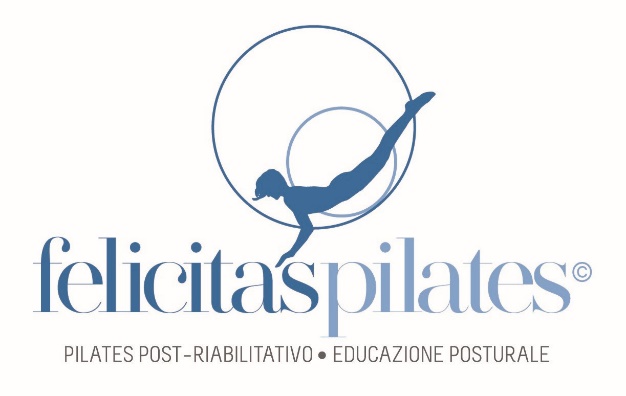 PILATES CON ATTREZZI & TRXPREZZI PER PERSONA PER LEZIONI SEMI-PRIVATESENZA ABBONAMENTO.Lezione privata per 1 sola persona   55€Lezione semi-privata per 2 persone	 35€ cad.Lezione semi-privata per 3 persone	 30€ cad.Lezione semi-privata per 4 persone   25€ cad.Lezione semi-privata per 5 persone	 25€ cad.Lezione semi-privata per 6 persone	 25€ cad.Lezione on line Zoom in diretta        10€/20€PREZZI PER PERSONA PER LEZIONE SEMIPRIVATACON ABBONAMENTO DI 10 LEZIONI.Lezione privata per 1 sola persona   45€Lezione semi-privata per 2 persone  30€ cad.Lezione semi-privata per 3 persone  25€ cad.Lezione semi-privata per 4 persone  20€ cad.Lezione semi-privata per 5 persone  20€ cad.Lezione semi-privata per 6 persone  20€ cad. (Prezzi validi dal 15/01/2021 al 15/12/2021)TUTTI GLI ISTRUTTORI HANNO UNA QUALIFICA INTERNAZIONALE CON VASTA ESPERIENZA NEL CAMPO*:*Istruttori di Pilates con Titolo Completo Certificati Internazionalmente ( Lolita San Miguel, Palm Beach, Florida, U.S.A. )Comprehensively Certified International Pilates Instructors by Lolita San Miguel, Palm Beach, Miami, U.S.A.)REGOLAMENTO:Tutte le lezioni durano 50 minuti. Le lezioni iniziano e finiscono puntualmente.Dopo la lezione ogni allievo disinfetta gli attrezzi e le superfici utilizzate. Il posto si prenota con l’app Bookyway e si prega di arrivare in orario per non perdere la fase di riscaldamento.Gli allievi devono essere scalzi o indossare calze antiscivolo.Quota di iscrizione assicurativa obbligatoria 30€ con validità per 12 mesi.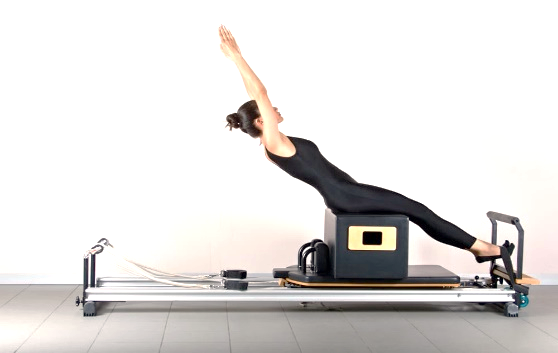 DESCRIZIONE:Le lezioni prevedono lavoro con i grandi attrezzi (reformer, cadillac, Tower, springboard, chair, ped-o pull) e piccoli attrezzi (palloni, miniball, foam roller, ring, pesi, TRX ecc.) Rimane a discrezione dell’istruttore. 